OEP Careers in Energy Program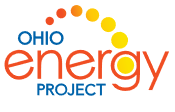 Options for Student Energy Career InventorySelect one of the following options to complete with your students. On your post-program evaluation to receive your stipend, you will be asked how many students completed one of the career interest inventories. A separate worksheet is available for your students to complete. Links to each option can be found on OEP’s website at: https://www.ohioenergy.org/educators/energy-for-kids/careers-in-energy-for-aep-ohio-schools/online-energy-career-interest-explorationOption 1: Ohio Means JobsThis is the most extensive inventory and includes 80 questions to help students identify interests in 16 different "career clusters." The Career Clusters Inventory takes about 10 minutes. Completing the Virtual Backpack allows students to save their results and research specific careers in their identified interest clusters. This inventory connects students with careers in all fields; it is not energy specific. Within Ohio Means Jobs, have your students complete one of the following: Take the Career Clusters Inventory only. Creating an account is not required, however students will not be able to save their results. The Career Cluster Inventory is 80 questions and will take approximately 10 minutes to complete.  Students have the options of “Like Very Much”, “Like”, “Not Sure” or “Dislike”.  There are no wrong answers.  They receive a score of results based on 16 career clusters.  By clicking on the cluster, you can view the type of jobs found in each strand. Create a Virtual Backpack and take the Guided Tour. Students will set up a login in using their phone number and email address. They will also create a password. By creating an account, students can save their work and return later to complete the tour. For the purposes of Careers in Energy, only the first two sections of the Guided Tour will be utilized.  The Virtual Backpack also provides tips for creating a resume, budgeting for education and tools for career readiness. Option 2: Get Into EnergyThis short 10 question survey is specific to identifying interest in traditional careers in the energy industry.  Responses will link students to specific jobs in the energy industry and provide students with information on job training and Option 3: American Electric PowerStudents can explore current job postings, learn about alliances with technical schools, and explore co-ops and internships.  Students can also take a sample CAST (construction and skilled trades) test. This test is part of the pre-employment process for positions at the Distribution and Transmission Training Centers. The user ID and password for the sample tests are both: aep. 